             CENTRAL OKANAGAN YOUTH SOCCER ASSOCIATION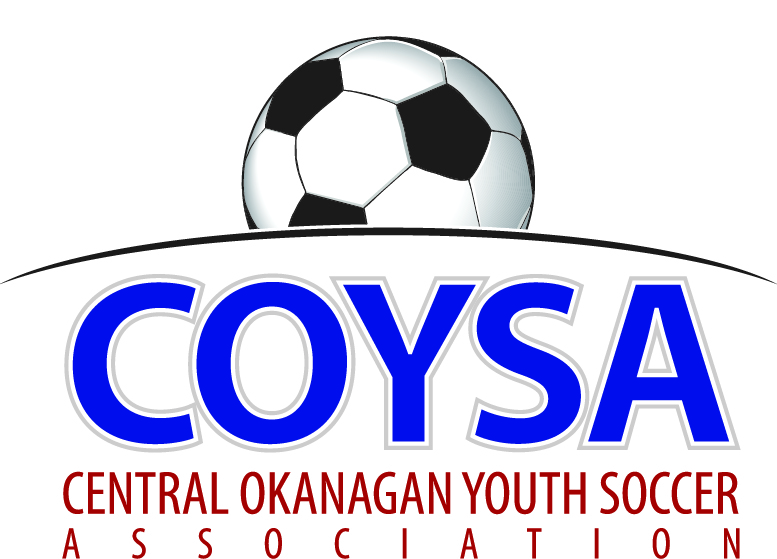                   District Board Meeting:  Wednesday, February 13, 2019 7:00pm            COYSA Boardroom, Kelowna, BC         MINUTESAPPROVED (as is/as amended): March 14, 2019 Motion #1047CALL TO ORDER:	Roll CallJenn Bernier, COYSA Chair, called the meeting to order at 7:00pmPresent:  Curtis Morcom (Treasurer), Sheryl Turner (Administrator)Voting Members Present:April SteedCarrie SmithDan RaeJason ScottJon McClenaghanMarcy DabiriNiki SiddallScott PercivalShane GreenShauna WhitneyTotal Votes = 10Regrets: Stephanie Gudbranson, Winston Morgan, Al Ryder (Referees), Bruce Clark (Discipline)Dan Tauber (Past Chair)PRESENTATION OF AGENDAScott and Shane introduced themselves.Role of COYSA: everyone is from one of the Clubs. COYSA is the District and the Board is made up of two people from each Club who are non-voting at their Club. When here represent COYSA, doing what’s in the best interest of all kids in the Central Okanagan and take information back to the Clubs. There were some concerns about Niki regarding conflict. As the Admin for KYSA is a paid employee but doesn’t vote on that Board and is also part of KU and is also non-voting there. Only place she votes is here. BCSA has confirmed there is no conflict. This meeting room should be a safe place where people can speak freely. There will be differences in opinions and that’s fine, but let’s be respectful. GUESTJay Christensen (KidSport). KidSport is a charity that helps kids that can’t afford to play sport across Canada. Funding comes from major national brands and local fundraising. Just in Kelowna, in the last five years, have helped 376 soccer players with $56,000. Mandate is to raise more money and want the number of kids being funded to grow. Need to get the message out: funding is available. Possibly dual branding where Board of Directors, coaches, jerseys etc have the KidSport logo. Maybe on the registration forms there could be a check box for an opportunity to donate. KidSport would like to be to participate and be a part of any COYSA event. The new COYSA Board gear will have the KidSport logo. Maybe for the tournaments: Mini Jamboree, Indoor, Canada Day, Mini World Cup, Ice Breaker. APPROVAL of MINUTES of the January 10, 2019 regular board meeting. February 13, 2019 Motion #1045 It was moved and seconded to accept the minutes of the January 10, 2019 regular board meeting as presented. Carried unanimously.TREASURER REPORT – written report. First assessments went out based on the rate from October but since then have approved to centralize mini refs. That will be a separate invoice at end of year with actuals. In the past have paid refs by cheque but with minis, it’s going to be about 300 cheques a month. Found an alternate solution to do electronic fund transfer. KWSL is going to contribute one third of the cost of the referee course venue costs. KMSL has been contacted many times but never contributed. April has a KMSL connection and will see what she can find out.CHAIR REPORT – written report. Shoebank Canada is willing to put collection boxes at our different events. REFEREE REPORT – written report. DISCIPLINE REPORT – nothing to report.ADMINISTRATOR REPORT – written report. Made a donation to the food basket the City was doing for Paul. Promote the coaching courses as they will be cancelled without enough registrants. Niki arrived at 7:42pmGUESTGary Graham (KU Technical Director) – has lots of hats including being OMYSA’s Admin, and is on the technical staff at KU. Academies and programs are underway for various age groups. Want to work with member Clubs to promote program to the membership. Feel they can develop players and that will make COYSA players stronger. Raises the level of play. Lots of success stories. Not targeted just for KU players. Developing players at younger ages. Looking to do other things like pre-season preparation etc. Willing to work on programming projects with the Clubs. Run by KU staff only: Gary, Dante or Tom. Q: You’ve been involved at the different levels: KU, Soccaskool, Whitecaps – how do you see them? A: All have excellent programs with good coaching. Personally decided to join KU because of the platform and aspiring to coach for a sustainable period of time. Infrastructure, partnerships with Clubs, facilities. Technical direction to work with people who can improve him personally as a coach. Broadly speaking; all will help with more touches on the ball, environment; like minded players who want to raise their level. Are costs same? KU are lower. CLUB REPORTS:KUFC – KU is not in registration process, not much to report. Three coaches have just done their C license. KYSA – written report. Clubs are the avenue for registration, but all are part of the overall District. Can Clubs send out information on other programs? Will check with BCSA. LCYSA – written report.OMYSA - written report. RYSA – written report.WYSA – written report. Need clarification for kids that are playing on Soccaskool teams and are also registered for WYSA. Will check with BCSA and get message out to all.COMMITTEE REPORTSFacility (Jenn) – Email was sent to Chairs asking if they had someone who would step up or invited Chairs if they didn’t have a member. Also asked Chairs what they were looking for time wise, if they wanted time preseason. No response. Operationally, need to get it up and going. We have an outside party that wants to rent five days a week April to October, 3-4 hours a night. Sun-Thu and possibly also Fri. Quoted $25/hour as that was what Randall had said. Need money to put into a contingency fund and with no committee, have no one to run and be in charge of the bookings. School has time during the day. 6-10pm Urban Rec would like. Rutland can use 4-6pm. February 13, 2019 Motion #1046 It was moved and seconded that we proceed to rent out our field to Urban Rec for $25/hour for one year starting field opening to end of October. Sunday to Friday 6-10pm. Carried unanimously. They are willing to go in help pay for things like portapotties, clean up. Indoor (Jenn) – Planning to have coach meeting with equipment pick up at start of season. Equipment return coming up. Promotional (April) – Will be at Family Day Activities at CNC on Monday 1-4pm.Scott left at 8:59pmSeasonal (Niki) – haven’t met yet but crafted a questionnaire and asked six Districts about the seasons they run. Tiering (Jon) – met January 24. All Clubs on same page. Got a feel on how everyone does their selections. Trying to get away from Div A terminology. Just call it tiering. No one wants blowouts. CORRESPONDENCECommunity Hero Community Awards programCOBSS thank you cardBUSINESS: CARRIED FORWARD / NEW BUSINESSReferees at U8 – will table and email. Thought we reneged on the motion removing refs and removed coaches instead.BCSA / CRC (document in handout) - Clubs may have to look at having several people per team go through CRC process. We don’t want kids not being able to play if no one is there that has done it. Admin will send out the link on the recent article about issues in sport.Recap of Respect In Sport - Most did it, liked it and found it valuable. Take it back to the Clubs and share it.Mascot – Would like to get a mascot for COYSA. Family Day, tournaments. Will send out for ideas/suggestions. Get something that you can see out of and are able to kick the ball to play with the kids.  ADJOURNMENT 9:33pmNEXT MEETING:  Thursday, March 14, 2019 @ 7:00pm